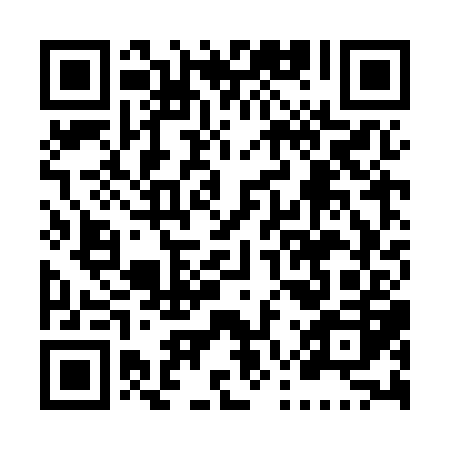 Ramadan times for Grand Marais, Manitoba, CanadaMon 11 Mar 2024 - Wed 10 Apr 2024High Latitude Method: Angle Based RulePrayer Calculation Method: Islamic Society of North AmericaAsar Calculation Method: HanafiPrayer times provided by https://www.salahtimes.comDateDayFajrSuhurSunriseDhuhrAsrIftarMaghribIsha11Mon6:186:187:481:365:317:267:268:5612Tue6:166:167:451:365:337:287:288:5713Wed6:136:137:431:365:347:297:298:5914Thu6:116:117:411:355:357:317:319:0115Fri6:096:097:391:355:377:327:329:0316Sat6:066:067:371:355:387:347:349:0417Sun6:046:047:341:355:397:367:369:0618Mon6:026:027:321:345:417:377:379:0819Tue5:595:597:301:345:427:397:399:1020Wed5:575:577:281:345:437:417:419:1221Thu5:555:557:261:335:457:427:429:1322Fri5:525:527:231:335:467:447:449:1523Sat5:505:507:211:335:477:457:459:1724Sun5:475:477:191:335:487:477:479:1925Mon5:455:457:171:325:507:497:499:2126Tue5:425:427:141:325:517:507:509:2327Wed5:405:407:121:325:527:527:529:2528Thu5:375:377:101:315:537:547:549:2729Fri5:355:357:081:315:547:557:559:2830Sat5:325:327:061:315:567:577:579:3031Sun5:305:307:031:305:577:587:589:321Mon5:275:277:011:305:588:008:009:342Tue5:255:256:591:305:598:028:029:363Wed5:225:226:571:306:008:038:039:384Thu5:195:196:551:296:028:058:059:405Fri5:175:176:521:296:038:068:069:426Sat5:145:146:501:296:048:088:089:447Sun5:125:126:481:286:058:108:109:468Mon5:095:096:461:286:068:118:119:489Tue5:065:066:441:286:078:138:139:5110Wed5:045:046:421:286:088:148:149:53